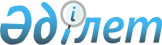 О внесении изменений и дополнений в приказ Министра образования и науки Республики Казахстан от 10 июля 2000 года N 707 "Об утверждении Типовых правил приема в средние профессиональные учебные заведения Республики Казахстан", зарегистрированный за N 1245
					
			Утративший силу
			
			
		
					Приказ Министра образования и науки Республики Казахстан от 16 апреля 2004 года N 327. Зарегистрирован в Министерстве юстиции Республики Казахстан 13 мая 2004 года 2853. Утратил силу - приказом Министра образования и науки РК от 15 апреля 2005 года N 244 (V053627)



      В целях совершенствования нормативной правовой базы по приему в средние  профессиональные учебные заведения, приказываю:




      1. Внести в 
 приказ 
 Министра образования и науки Республики Казахстан от 10 июля 2000 года N 707 "Об утверждении Типовых правил приема в средние профессиональные учебные заведения Республики Казахстан", зарегистрированный за N 1245", (далее - Приказ), (зарегистрированный в Реестре государственной регистрации нормативных правовых актов за N 1245, опубликованный в журнале "Вестник образования и науки", 2002 год, N 2-3, внесены изменения и дополнения приказами Министра образования и науки от 16 мая 2002 года 
 N 393 
, зарегистрированный за N 1880; от 15 марта 2003 года 
 N 157 
, зарегистрированный за N 2232; от 30 мая 2003 года 
 N 364 
, зарегистрированный за N 2375), следующие изменения и дополнения:



      в преамбуле Приказа слова "от 07.06.1999 г." исключить;



      в Типовых правилах приема в средние профессиональные учебные заведения Республики Казахстан, утвержденных Приказом:



      в пункт 2 после слов "4 фотокарточки размером 3х4" дополнить словами ", сертификат о результатах единого национального тестирования (далее - сертификат ЕНТ)";



      дополнить пунктом 2-1 следующего содержания:



      "2-1. Прием в средние профессиональные учебные заведения граждан, имеющих основное общее, среднее общее, начальное профессиональное образование осуществляется по заявлению граждан на конкурсной основе по результатам баллов вступительных экзаменов или указанным в сертификате ЕНТ.";



      в пункте 3-1 слова "с 20 июня по 15 августа" заменить словами "с 20 июня по 20 августа";



      пункт 4 изложить в следующей редакции:



      "4. Зачисление граждан проводится после завершения вступительных экзаменов с 25 августа по 30 августа для поступающих на очную форму обучения, с 15 сентября по 30 сентября для поступающих на вечернюю и заочную форму обучения.";



      в абзаце третьем пункта 7 слова "менее 30 процентов" заменить словами "менее 30 баллов", цифры "25" на цифры "30";



      пункт 16 изложить в следующей редакции:




      "16. Приемным комиссиям среднего профессионального учебного заведения предоставляется право осуществлять прием лиц, не прошедших по конкурсу в другие колледжи (училища), и вузы для лиц, участвовавших в комплексном тестировании на основании государственных сертификатов установленного образца.".

      2. Департаменту среднего образования (Испусинова С.Б.) предоставить в установленном порядке настоящий приказ на государственную регистрацию в Министерство юстиции Республики Казахстан.




      3. Настоящий приказ вступает в силу со дня государственной регистрации в Министерстве юстиции Республики Казахстан.




      4. Контроль за исполнением настоящего приказа возложить на вице-министра К. Шамшидинову.

      

Министр

   

					© 2012. РГП на ПХВ «Институт законодательства и правовой информации Республики Казахстан» Министерства юстиции Республики Казахстан
				